Pemrograman Web dan Perangkat Bergerak (XII RPL)PWPB-UH112345678910Berikut ini aturan penulisan variabel yang benar dalam php, kecuali...Berikut ini aturan penulisan variabel yang benar dalam php, kecuali...Berikut ini aturan penulisan variabel yang benar dalam php, kecuali...MCTanda pengaturan awal:Tanda pengaturan awal:Tanda pengaturan awal:1Acak pilihan?Acak pilihan?Acak pilihan?YaMenomori pilihan?Menomori pilihan?Menomori pilihan?aPenalti untuk setiap pencobaan yang tidak benar:Penalti untuk setiap pencobaan yang tidak benar:Penalti untuk setiap pencobaan yang tidak benar:0ID number:ID number:ID number:#AnswersSaran AndaNilaiPenulisan variabel diawali tanda $Tidak benar0Variabel PHP bersifat case sensitiveTidak benar0Variabel PHP tidak perlu deklarasiTidak benar0Variabel PHP tidak bertipeTidak benar0Penulisan variabel diawali tanda #Benar100Umpan balik umum:Untuk setiap jawaban yang benar:Jawaban anda benar.Untuk setiap jawaban yang belum benar.:Jawaban anda tidak benar.Petunjuk 1:Tampilkan jumlah respon benar (Petunjuk 1):TidakBersihkan respon salah (Petunjuk 1):TidakTag:Allows the selection of a single or multiple responses from a pre-defined list. (MC/MA)Allows the selection of a single or multiple responses from a pre-defined list. (MC/MA)Allows the selection of a single or multiple responses from a pre-defined list. (MC/MA)Contoh penerapan session dalam aplikasi web stateful adalah...Contoh penerapan session dalam aplikasi web stateful adalah...Contoh penerapan session dalam aplikasi web stateful adalah...MCTanda pengaturan awal:Tanda pengaturan awal:Tanda pengaturan awal:1Acak pilihan?Acak pilihan?Acak pilihan?YaMenomori pilihan?Menomori pilihan?Menomori pilihan?aPenalti untuk setiap pencobaan yang tidak benar:Penalti untuk setiap pencobaan yang tidak benar:Penalti untuk setiap pencobaan yang tidak benar:0ID number:ID number:ID number:#AnswersSaran AndaNilaiTroli manualTidak benar0Online shoping cartBenar100Header web pageTidak benar0Penulisan alamat situsTidak benar0Halaman Web statisTidak benar0Umpan balik umum:Untuk setiap jawaban yang benar:Jawaban anda benar.Untuk setiap jawaban yang belum benar.:Jawaban anda tidak benar.Petunjuk 1:Tampilkan jumlah respon benar (Petunjuk 1):TidakBersihkan respon salah (Petunjuk 1):TidakTag:Allows the selection of a single or multiple responses from a pre-defined list. (MC/MA)Allows the selection of a single or multiple responses from a pre-defined list. (MC/MA)Allows the selection of a single or multiple responses from a pre-defined list. (MC/MA)Cookie yang paling perlu diwaspadai adalah yang bertipe...Cookie yang paling perlu diwaspadai adalah yang bertipe...Cookie yang paling perlu diwaspadai adalah yang bertipe...MCTanda pengaturan awal:Tanda pengaturan awal:Tanda pengaturan awal:1Acak pilihan?Acak pilihan?Acak pilihan?YaMenomori pilihan?Menomori pilihan?Menomori pilihan?aPenalti untuk setiap pencobaan yang tidak benar:Penalti untuk setiap pencobaan yang tidak benar:Penalti untuk setiap pencobaan yang tidak benar:0ID number:ID number:ID number:#AnswersSaran AndaNilaiNon-persistentTidak benar0PersistentTidak benar0TrackerBenar100MempercepatTidak benar0SecureTidak benar0Umpan balik umum:Untuk setiap jawaban yang benar:Jawaban anda benar.Untuk setiap jawaban yang belum benar.:Jawaban anda tidak benar.Petunjuk 1:Tampilkan jumlah respon benar (Petunjuk 1):TidakBersihkan respon salah (Petunjuk 1):TidakTag:Allows the selection of a single or multiple responses from a pre-defined list. (MC/MA)Allows the selection of a single or multiple responses from a pre-defined list. (MC/MA)Allows the selection of a single or multiple responses from a pre-defined list. (MC/MA)Cookie yang terus beroperasi meski browser sudah ditutup adalah...Cookie yang terus beroperasi meski browser sudah ditutup adalah...Cookie yang terus beroperasi meski browser sudah ditutup adalah...MCTanda pengaturan awal:Tanda pengaturan awal:Tanda pengaturan awal:1Acak pilihan?Acak pilihan?Acak pilihan?YaMenomori pilihan?Menomori pilihan?Menomori pilihan?aPenalti untuk setiap pencobaan yang tidak benar:Penalti untuk setiap pencobaan yang tidak benar:Penalti untuk setiap pencobaan yang tidak benar:0ID number:ID number:ID number:#AnswersSaran AndaNilaiThird party cookieTidak benar0Persistent cookieBenar100Non-persistent cookieTidak benar0SessionTidak benar0Proxy cacheTidak benar0Umpan balik umum:Untuk setiap jawaban yang benar:Jawaban anda benar.Untuk setiap jawaban yang belum benar.:Jawaban anda tidak benar.Petunjuk 1:Tampilkan jumlah respon benar (Petunjuk 1):TidakBersihkan respon salah (Petunjuk 1):TidakTag:Allows the selection of a single or multiple responses from a pre-defined list. (MC/MA)Allows the selection of a single or multiple responses from a pre-defined list. (MC/MA)Allows the selection of a single or multiple responses from a pre-defined list. (MC/MA)Cookies yang disimpan pada file di komputer klien (web browser) merupakan pengertian dari...Cookies yang disimpan pada file di komputer klien (web browser) merupakan pengertian dari...Cookies yang disimpan pada file di komputer klien (web browser) merupakan pengertian dari...MCTanda pengaturan awal:Tanda pengaturan awal:Tanda pengaturan awal:1Acak pilihan?Acak pilihan?Acak pilihan?YaMenomori pilihan?Menomori pilihan?Menomori pilihan?aPenalti untuk setiap pencobaan yang tidak benar:Penalti untuk setiap pencobaan yang tidak benar:Penalti untuk setiap pencobaan yang tidak benar:0ID number:ID number:ID number:#AnswersSaran AndaNilaiSession cookiesTidak benar0Persistent cookiesBenar100Simple cookiesTidak benar0Default cookiesTidak benar0Document cookiesTidak benar0Umpan balik umum:Untuk setiap jawaban yang benar:Jawaban anda benar.Untuk setiap jawaban yang belum benar.:Jawaban anda tidak benar.Petunjuk 1:Tampilkan jumlah respon benar (Petunjuk 1):TidakBersihkan respon salah (Petunjuk 1):TidakTag:Allows the selection of a single or multiple responses from a pre-defined list. (MC/MA)Allows the selection of a single or multiple responses from a pre-defined list. (MC/MA)Allows the selection of a single or multiple responses from a pre-defined list. (MC/MA)Konsep yang merepresentasikan interaksi antara browser dan server merupakan pengertian dari...Konsep yang merepresentasikan interaksi antara browser dan server merupakan pengertian dari...Konsep yang merepresentasikan interaksi antara browser dan server merupakan pengertian dari...MCTanda pengaturan awal:Tanda pengaturan awal:Tanda pengaturan awal:1Acak pilihan?Acak pilihan?Acak pilihan?YaMenomori pilihan?Menomori pilihan?Menomori pilihan?aPenalti untuk setiap pencobaan yang tidak benar:Penalti untuk setiap pencobaan yang tidak benar:Penalti untuk setiap pencobaan yang tidak benar:0ID number:ID number:ID number:#AnswersSaran AndaNilaiStatelessTidak benar0StatefulTidak benar0CookiesTidak benar0SessionBenar100WebTidak benar0Umpan balik umum:Untuk setiap jawaban yang benar:Jawaban anda benar.Untuk setiap jawaban yang belum benar.:Jawaban anda tidak benar.Petunjuk 1:Tampilkan jumlah respon benar (Petunjuk 1):TidakBersihkan respon salah (Petunjuk 1):TidakTag:Allows the selection of a single or multiple responses from a pre-defined list. (MC/MA)Allows the selection of a single or multiple responses from a pre-defined list. (MC/MA)Allows the selection of a single or multiple responses from a pre-defined list. (MC/MA)Selain username, yang harus diinput oleh user saat login adalah...Selain username, yang harus diinput oleh user saat login adalah...Selain username, yang harus diinput oleh user saat login adalah...MCTanda pengaturan awal:Tanda pengaturan awal:Tanda pengaturan awal:1Acak pilihan?Acak pilihan?Acak pilihan?YaMenomori pilihan?Menomori pilihan?Menomori pilihan?aPenalti untuk setiap pencobaan yang tidak benar:Penalti untuk setiap pencobaan yang tidak benar:Penalti untuk setiap pencobaan yang tidak benar:0ID number:ID number:ID number:#AnswersSaran AndaNilaiCookieTidak benar0CacheTidak benar0PasswordBenar100ProxyTidak benar0SessionTidak benar0Umpan balik umum:Untuk setiap jawaban yang benar:Jawaban anda benar.Untuk setiap jawaban yang belum benar.:Jawaban anda tidak benar.Petunjuk 1:Tampilkan jumlah respon benar (Petunjuk 1):TidakBersihkan respon salah (Petunjuk 1):TidakTag:Allows the selection of a single or multiple responses from a pre-defined list. (MC/MA)Allows the selection of a single or multiple responses from a pre-defined list. (MC/MA)Allows the selection of a single or multiple responses from a pre-defined list. (MC/MA)Session yang sudah habis masa berlakunya dikatakan...Session yang sudah habis masa berlakunya dikatakan...Session yang sudah habis masa berlakunya dikatakan...MCTanda pengaturan awal:Tanda pengaturan awal:Tanda pengaturan awal:1Acak pilihan?Acak pilihan?Acak pilihan?YaMenomori pilihan?Menomori pilihan?Menomori pilihan?aPenalti untuk setiap pencobaan yang tidak benar:Penalti untuk setiap pencobaan yang tidak benar:Penalti untuk setiap pencobaan yang tidak benar:0ID number:ID number:ID number:#AnswersSaran AndaNilaiFreshTidak benar0ValidTidak benar0ExpiredBenar100ExpenseTidak benar0ExodusTidak benar0Umpan balik umum:Untuk setiap jawaban yang benar:Jawaban anda benar.Untuk setiap jawaban yang belum benar.:Jawaban anda tidak benar.Petunjuk 1:Tampilkan jumlah respon benar (Petunjuk 1):TidakBersihkan respon salah (Petunjuk 1):TidakTag:Allows the selection of a single or multiple responses from a pre-defined list. (MC/MA)Allows the selection of a single or multiple responses from a pre-defined list. (MC/MA)Allows the selection of a single or multiple responses from a pre-defined list. (MC/MA)Sifat aplikasi web yang menyimpan informasi suatu session untuk digunakan pada session berikutnya merupakan pengertian dari...Sifat aplikasi web yang menyimpan informasi suatu session untuk digunakan pada session berikutnya merupakan pengertian dari...Sifat aplikasi web yang menyimpan informasi suatu session untuk digunakan pada session berikutnya merupakan pengertian dari...MCTanda pengaturan awal:Tanda pengaturan awal:Tanda pengaturan awal:1Acak pilihan?Acak pilihan?Acak pilihan?YaMenomori pilihan?Menomori pilihan?Menomori pilihan?aPenalti untuk setiap pencobaan yang tidak benar:Penalti untuk setiap pencobaan yang tidak benar:Penalti untuk setiap pencobaan yang tidak benar:0ID number:ID number:ID number:#AnswersSaran AndaNilaistatelessTidak benar0statefulBenar100cookiesTidak benar0sessionTidak benar0webTidak benar0Umpan balik umum:Untuk setiap jawaban yang benar:Jawaban anda benar.Untuk setiap jawaban yang belum benar.:Jawaban anda tidak benar.Petunjuk 1:Tampilkan jumlah respon benar (Petunjuk 1):TidakBersihkan respon salah (Petunjuk 1):TidakTag:Allows the selection of a single or multiple responses from a pre-defined list. (MC/MA)Allows the selection of a single or multiple responses from a pre-defined list. (MC/MA)Allows the selection of a single or multiple responses from a pre-defined list. (MC/MA)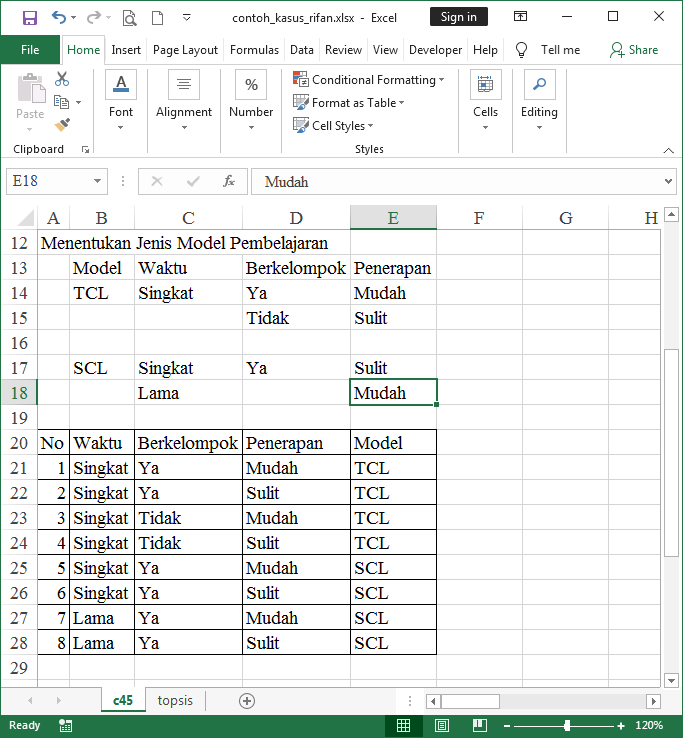 Untuk memulai membuat session dalam PHP, perintah yang benar adalah...Untuk memulai membuat session dalam PHP, perintah yang benar adalah...Untuk memulai membuat session dalam PHP, perintah yang benar adalah...MCTanda pengaturan awal:Tanda pengaturan awal:Tanda pengaturan awal:1Acak pilihan?Acak pilihan?Acak pilihan?YaMenomori pilihan?Menomori pilihan?Menomori pilihan?aPenalti untuk setiap pencobaan yang tidak benar:Penalti untuk setiap pencobaan yang tidak benar:Penalti untuk setiap pencobaan yang tidak benar:0ID number:ID number:ID number:#AnswersSaran AndaNilaisession_begin();Tidak benar0session_mulai()Tidak benar0session_start();Benar100sesi_begin();Tidak benar0sesi_mulai();Tidak benar0Umpan balik umum:Untuk setiap jawaban yang benar:Jawaban anda benar.Untuk setiap jawaban yang belum benar.:Jawaban anda tidak benar.Petunjuk 1:Tampilkan jumlah respon benar (Petunjuk 1):TidakBersihkan respon salah (Petunjuk 1):TidakTag:Allows the selection of a single or multiple responses from a pre-defined list. (MC/MA)Allows the selection of a single or multiple responses from a pre-defined list. (MC/MA)Allows the selection of a single or multiple responses from a pre-defined list. (MC/MA)